Муниципальное автономное дошкольное образовательное             учреждение детский сад № 65 города Тюмени                                         Мастер – класс                  «Поделки из втулки от туалетной бумаги»                                                                     Воспитатель: Мирзоева З.М.                                            г. Тюмень 2016 г.                           «Поделки из втулки от туалетной бумаги»Бросовый материал, наверное, один из самых распространенных материалов для творчества и рукоделия. Бытовые отходы ничего не стоят, а вот используя их в своем творчестве можно сделать настоящие шедевры. Поделки из бросового материала является прекрасным средством для развития умственных способностей, эстетического вкуса, конструкторского мышления, выдумки и фантазии. Конечно, все это можно приобрести, но все же изделие, сделанное своими руками вместе с ребенком, намного ценнее покупной вещи. Всем доступный материал – втулка от туалетной бумаги. Невероятное множество интересных игрушек можно сделать из неё. Цель: развитие творческих способностей.Задачи:Способствовать формированию представления о новом виде декоративно-прикладного искусства.Привлечение к совместной творческой работе родителей и маленьких дошкольников. Ознакомить с техникой выполнения.Развивать творческое воображение, мышление, мелкую моторику рук.  Воспитывать аккуратность, культуру труда.Предлагаю вашему вниманию мастер-класс по изготовлению поделок из бросового материала, а именно из втулок от туалетной бумаги.Изделия состоят из одной втулки - зайчик, медведь и др. Втулки можно расположить вертикально или горизонтально, в зависимости от поделки.На примере изготовления животных я покажу вам, как мы с детьми и родителями выполняли работу.Для создания зверушек необходимо подготовить:•	рулон туалетной бумаги;•	клей;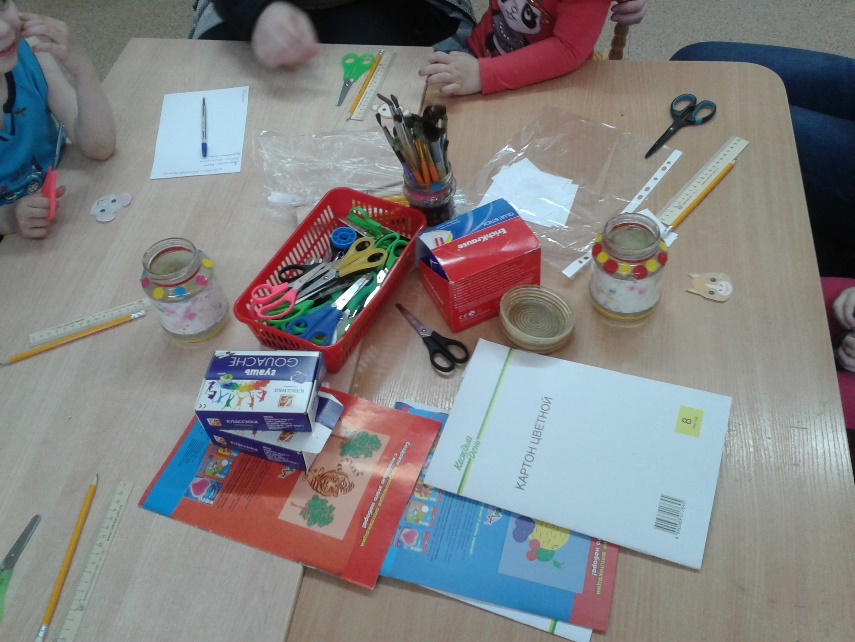 •	ножницы;                                        •	цветная бумага;•	фломастеры;•	картон.                                             Этапы работы:1 этап. Будущую игрушку необходимо украсить, то есть обклеить цветной бумагой или загрунтовать гуашью в несколько слоёв. 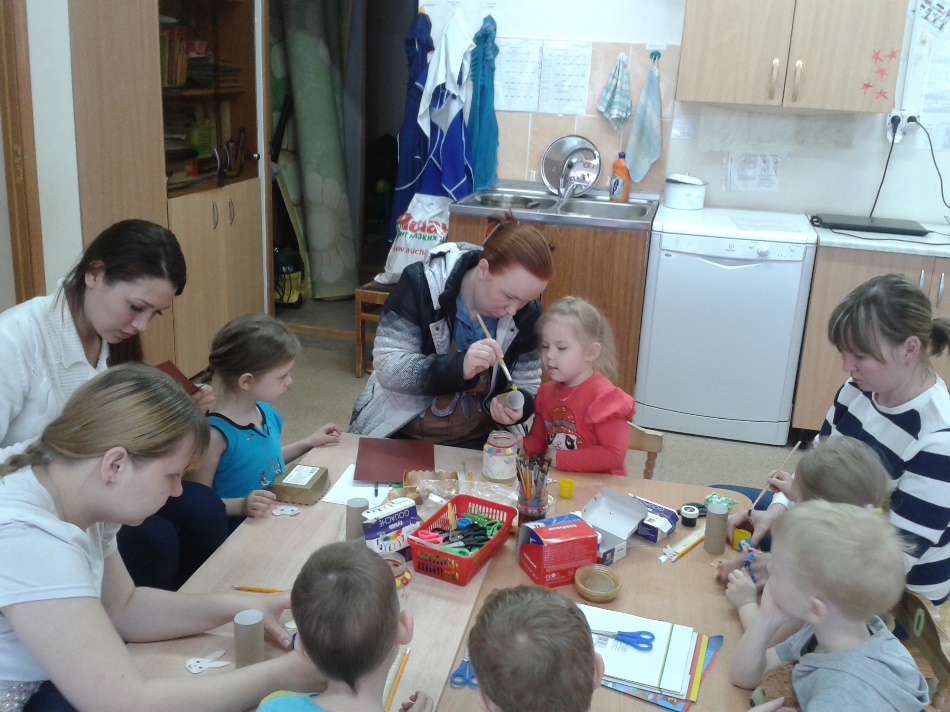 2 этап. Подготовить дополнительные элементы будущей поделки – лапки, глазки, усики, мордочку и т. д. – вырезать части тела: голову, лапки, хвост. (выкройки из цветного картона). Также можно добавить некоторые элементы в оформление – усики из ватных палочек или глазки из пуговичек, можно готовые клеевые глазки или фломастерами рисуем мордочку, полоски, пальчики и т.д.                                                                                                           3 этап. Примерить на обклеенную или загрунтованную втулку готовые дополнительные детали. 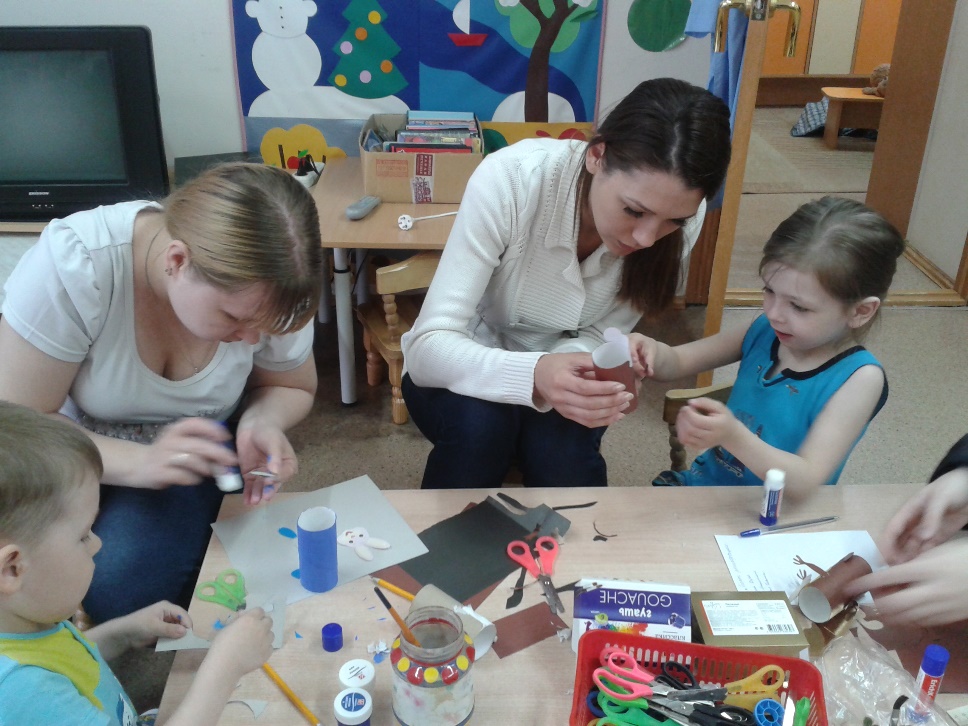 4 этап. Приклеить детали, создавая законченный образ. Поделки готовы!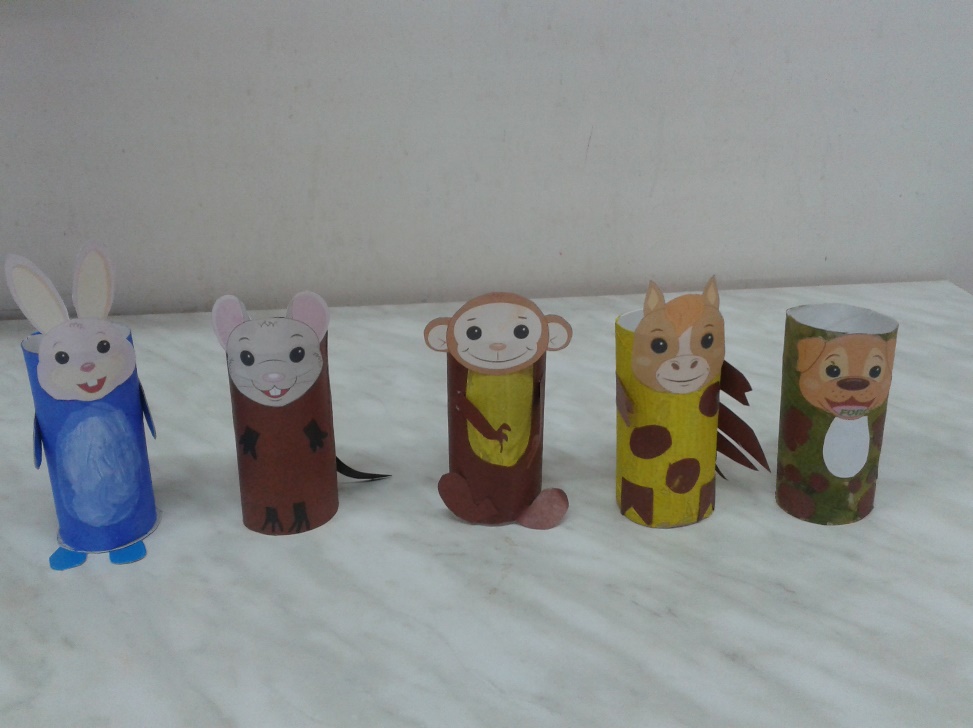 Готовые изделия мы будем использовать на занятиях, для театрализованной деятельности.